                                                                              Руководителям  медицинских                                                                              и фармацевтических   организаций                                                                                 Республики Татарстан                                                                              Генеральному директору                                                                              ГУП «Таттехмедфарм»                                                                              О.З.Акберову                 Направляем Вам для сведения и руководства в работе  информацию Министерства здравоохранения Российской Федерации, касающееся вопросов отпуска лекарственных препаратов  для лечения животных.           Приложение: письмо МЗ РФ от 12.01.2018 №37/25-4 на 2л. в 1 экз.Начальник Управления по фармацииМинистерства здравоохраненияРеспублики Татарстан                                                                                   А.О.ПологовМИНИСТЕРСТВО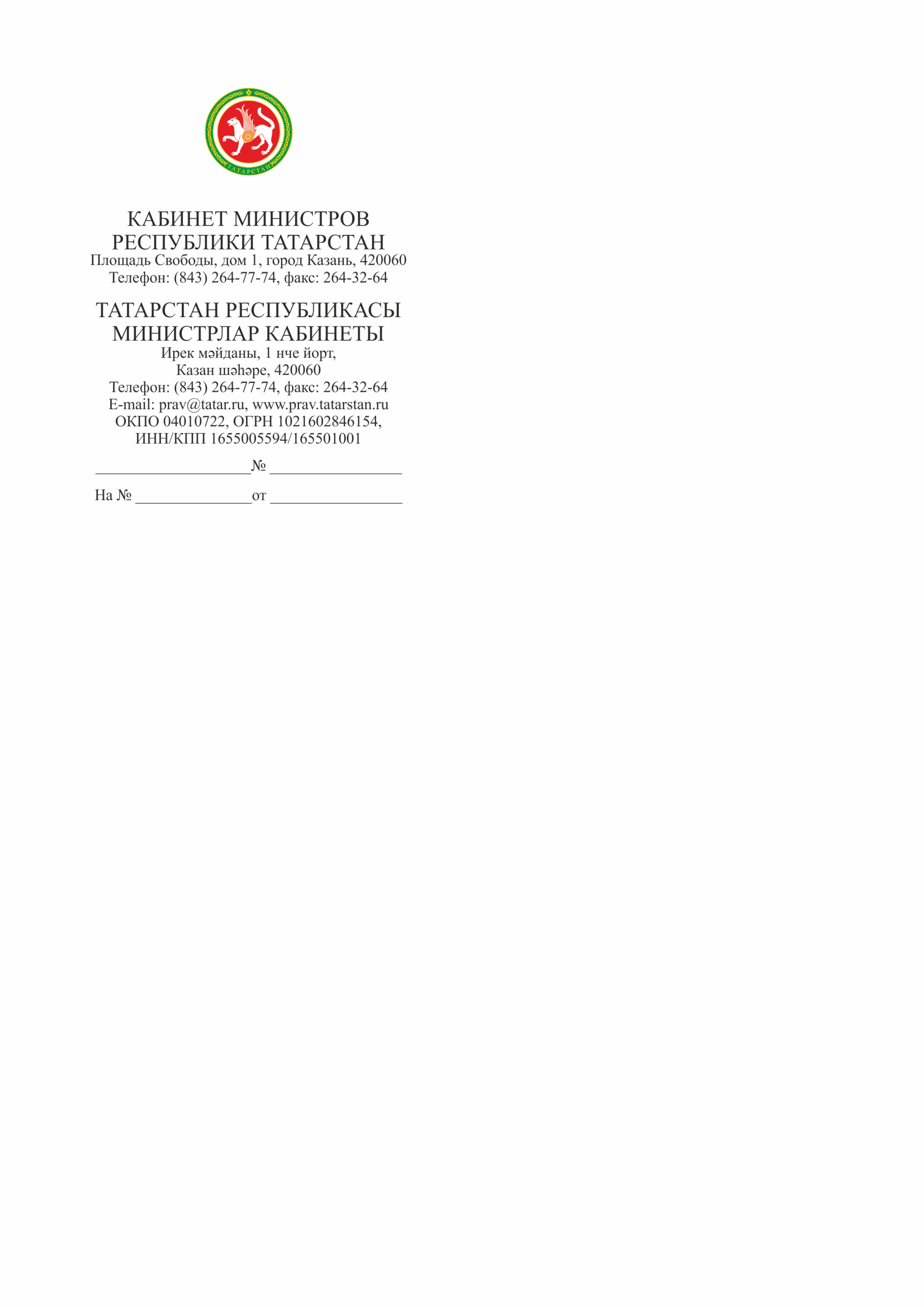 ЗДРАВООХРАНЕНИЯРЕСПУБЛИКИ ТАТАРСТАНМИНИСТЕРСТВОЗДРАВООХРАНЕНИЯРЕСПУБЛИКИ ТАТАРСТАНТАТАРСТАН  РЕСПУБЛИКАСЫ    СӘЛАМӘТЛЕК САКЛАУ           МИНИСТРЛЫГЫТАТАРСТАН  РЕСПУБЛИКАСЫ    СӘЛАМӘТЛЕК САКЛАУ           МИНИСТРЛЫГЫул.Островского, д. 11/6, город Казань, 420111ул.Островского, д. 11/6, город Казань, 420111Островский ур., 11/6 нчы йорт, Казан шәһәре, 420111Островский ур., 11/6 нчы йорт, Казан шәһәре, 420111Телефон: (843) 231-79-98, факс: (843) 238-41-44. E-mail:minzdrav@tatar.ru, сайт: http://minzdrav.tatarstan.ruТелефон: (843) 231-79-98, факс: (843) 238-41-44. E-mail:minzdrav@tatar.ru, сайт: http://minzdrav.tatarstan.ruТелефон: (843) 231-79-98, факс: (843) 238-41-44. E-mail:minzdrav@tatar.ru, сайт: http://minzdrav.tatarstan.ruТелефон: (843) 231-79-98, факс: (843) 238-41-44. E-mail:minzdrav@tatar.ru, сайт: http://minzdrav.tatarstan.ruТелефон: (843) 231-79-98, факс: (843) 238-41-44. E-mail:minzdrav@tatar.ru, сайт: http://minzdrav.tatarstan.ru22.03.2018 № 09-01/332422.03.2018 № 09-01/332422.03.2018 № 09-01/332422.03.2018 № 09-01/3324На № _____________________На № _____________________На № _____________________На № _____________________